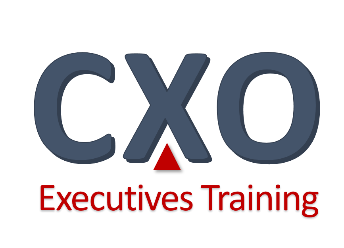 סמינר עומק בניהול חברותהקורס מיועד לנושאי משרה בחברות, יושבי ראש, דירקטורים, מנכ"לים, CFOs וחברי הנהלות.המפגשים בימים המפורטים מטה, בין השעות: 17:00-20:00 אצל החברות המארחותמפגש ראשון -  אמדוקס -  יום רביעי 5.5.21מפגש שני -     מדטרוניק - יום רביעי 12.5.21מפגש שלישי -  מנורה מבטחים -  יום שלישי 18.5.21מפגש רביעי -  ישראייר -  יום רביעי 26.5.21הזכאות לתעודה בסיום הקורס מותנית בהשתתפות לפחות ב- 3/4 מהמפגשים.הרשמה:מחיר היסוד: 3,500 ₪ בתוספת מע"מ.לחברי פורום ראשי החברות ופורום CFO יינתנו 25% הנחה – 2,625 ₪ + מע"מ.לנרשמים מארגון בהם חבר אחד מהפורומים הנ"ל תינתן הנחה בסך 15% מהמחיר המלא.30% הנחה על המחיר המלא יינתנו למשתתפים נוספים מאותה חברה.